Конспект педагогического мероприятия с детьми подготовительной группы по теме «Наша Родина – Россия»Воспитатель: Кучмина И.С.Возраст детейДети – 6-7 лет / подготовительная группа общеразвивающей направленностиДети – 6-7 лет / подготовительная группа общеразвивающей направленностиДети – 6-7 лет / подготовительная группа общеразвивающей направленностиФормапроведения ОДИгра-путешествиеИгра-путешествиеИгра-путешествиеПриоритетные ОО«Познавательное развитие», «Социально-коммуникативное развитие», «Речевое развитие» «Познавательное развитие», «Социально-коммуникативное развитие», «Речевое развитие» «Познавательное развитие», «Социально-коммуникативное развитие», «Речевое развитие» ЦельФормирование у воспитанников представлений о городах России и сказочных героях, родиной которых являются эти города посредством вовлечения в игру-путешествие.Формирование у воспитанников представлений о городах России и сказочных героях, родиной которых являются эти города посредством вовлечения в игру-путешествие.Формирование у воспитанников представлений о городах России и сказочных героях, родиной которых являются эти города посредством вовлечения в игру-путешествие.ПрограммныезадачиОО «Познавательное развитие»: - закрепить представления дошкольников о родном городе и стране;- формировать представления о городах страны (Москва, Ярославль, Кострома) через обозначение мест обитания исконно русских персонажей сказок; - развивать интерес к отдельным фактам истории и культуры родной страны, к достопримечательностям отдельных городов страны.ОО «Социально-коммуникативное развитие»: - поддерживать стремление понимать сказочного героя в его различных проявлениях (внешний вид, оценка его поступков), чувствовать его эмоциональное состояние и передавать с помощью эмоций;-развивать эмоциональную отзывчивость, доброжелательность, начальные социально-ценностные ориентации;- развивать инициативу в общении и познании.ОО «Речевое развитие»: - совершенствовать умение коллективного речевого взаимодействия при выполнении игровых заданий;- развивать умение вести диалог со взрослыми и сверстниками.ОО «Познавательное развитие»: - закрепить представления дошкольников о родном городе и стране;- формировать представления о городах страны (Москва, Ярославль, Кострома) через обозначение мест обитания исконно русских персонажей сказок; - развивать интерес к отдельным фактам истории и культуры родной страны, к достопримечательностям отдельных городов страны.ОО «Социально-коммуникативное развитие»: - поддерживать стремление понимать сказочного героя в его различных проявлениях (внешний вид, оценка его поступков), чувствовать его эмоциональное состояние и передавать с помощью эмоций;-развивать эмоциональную отзывчивость, доброжелательность, начальные социально-ценностные ориентации;- развивать инициативу в общении и познании.ОО «Речевое развитие»: - совершенствовать умение коллективного речевого взаимодействия при выполнении игровых заданий;- развивать умение вести диалог со взрослыми и сверстниками.ОО «Познавательное развитие»: - закрепить представления дошкольников о родном городе и стране;- формировать представления о городах страны (Москва, Ярославль, Кострома) через обозначение мест обитания исконно русских персонажей сказок; - развивать интерес к отдельным фактам истории и культуры родной страны, к достопримечательностям отдельных городов страны.ОО «Социально-коммуникативное развитие»: - поддерживать стремление понимать сказочного героя в его различных проявлениях (внешний вид, оценка его поступков), чувствовать его эмоциональное состояние и передавать с помощью эмоций;-развивать эмоциональную отзывчивость, доброжелательность, начальные социально-ценностные ориентации;- развивать инициативу в общении и познании.ОО «Речевое развитие»: - совершенствовать умение коллективного речевого взаимодействия при выполнении игровых заданий;- развивать умение вести диалог со взрослыми и сверстниками.Новые словаЯрославль, Кострома.Ярославль, Кострома.Ярославль, Кострома.Виды детскойдеятельности- познавательно-исследовательская;- коммуникативная (беседа, диалог);- двигательная (передвижение по группе);- музыкальная (слушание фрагментов музыкальных произведений).- познавательно-исследовательская;- коммуникативная (беседа, диалог);- двигательная (передвижение по группе);- музыкальная (слушание фрагментов музыкальных произведений).- познавательно-исследовательская;- коммуникативная (беседа, диалог);- двигательная (передвижение по группе);- музыкальная (слушание фрагментов музыкальных произведений).Формыорганизациидетскойдеятельности- совместная деятельность взрослого и детей;- самостоятельная деятельность детей.- совместная деятельность взрослого и детей;- самостоятельная деятельность детей.- совместная деятельность взрослого и детей;- самостоятельная деятельность детей.РесурсыТехнические средства: музыкальный центр, ПК.Раздаточный материал: лесенки из цветного картона, картинки с изображением сказочных героев, сказочные карты России.Музыкальное репертуар/сопровождение:«Песенка Чебурашки» (слова  Э.Успенский, музыка В. Шаинский)«Кострома» Иван КупалаТехнические средства: музыкальный центр, ПК.Раздаточный материал: лесенки из цветного картона, картинки с изображением сказочных героев, сказочные карты России.Музыкальное репертуар/сопровождение:«Песенка Чебурашки» (слова  Э.Успенский, музыка В. Шаинский)«Кострома» Иван КупалаТехнические средства: музыкальный центр, ПК.Раздаточный материал: лесенки из цветного картона, картинки с изображением сказочных героев, сказочные карты России.Музыкальное репертуар/сопровождение:«Песенка Чебурашки» (слова  Э.Успенский, музыка В. Шаинский)«Кострома» Иван КупалаОжидаемые результаты- имеет представление о городах страны (Москва, Ярославль, Кострома) и о сказочных героях, родиной которых являются эти города;- проявляет интерес к отдельным фактам истории и культуры родной страны.- имеет представление о городах страны (Москва, Ярославль, Кострома) и о сказочных героях, родиной которых являются эти города;- проявляет интерес к отдельным фактам истории и культуры родной страны.- имеет представление о городах страны (Москва, Ярославль, Кострома) и о сказочных героях, родиной которых являются эти города;- проявляет интерес к отдельным фактам истории и культуры родной страны.Этапы ОДДеятельность педагогаДеятельность ребенкаПланируемые результатыI.Организационный этапЗдравствуйте, ребята! Я очень рада вас видеть!Протяните мне ладошки,Я поглажу их немножко.Друг на друга посмотритеИ улыбку подарите!- Давайте поделимся друг с другом своим хорошим настроением!- Вы знаете, что меня зовут Ирина Сергеевна, назовите и вы пожалуйста свои имена. Какие красивые у вас имена. - Мы живем в огромной прекрасной стране. Как и у человека, у нашей страны есть имя.- Как называется наша страна? Назовите её имя! У нашей страны удивительно красивое, звучное имя – Россия.- Как называется город, в котором мы с вами живем? - Как называем мы людей, которые живут в нашей стране?- Вы знаете традиции, которые есть у россиян? Дети выстраиваются в круг, протягивают ладошки, приветствуют педагога и друг друга.По очереди называют свои имена.Ответы детей.Предположительно отвечают: встреча Нового года, Масленица, Рождество.Настраиваются на работу;концентрируется внимание;формируетсяположительный настрой насовместную деятельность.Знают название страны, город, в котором живут, людей, живущих в России.Знают традиции.II. Мотивационно–ориентировочныйэтап- Вы назвали много традиций, но есть, ребята, у россиян еще одна традиция – рассказывать сказки. Вы любите сказки? А сколько замечательных сказочных героев существует! Какой ваш любимый сказочный герой? А как вы думаете, есть ли у сказочных героев, как и у нас с вами, родина, родной город? Меня тоже заинтересовал этот вопрос, я решила отправиться в путешествие по городам, где родились сказочные герои, и ищу попутчиков. Кто из вас хотел бы составить мне компанию? - А на чем мы можем отправиться в наше путешествие? Ну что ж, тогда в путь!Ответы детей.Предлагают варианты транспорта. Вместе с воспитателем двигаются под музыку по группе.Умеют с достаточнойполнотой и точностью выражать свои мысли.Сформирована положительная мотивация.III. ПрактическийэтапТехнология практического опыта педагогаТехнология практического опыта педагогаТехнология практического опыта педагогаТехнология практического опыта педагога(Обращает внимание на мольберт с размещенными фотографиями г.Москва)- Как вы думаете, в какой город мы с вами попали? Как вы догадались, что это Москва? Наверно, не случайно этот город первым встретился на нашем пути! Как вы думаете, почему?  - Какими достопримечательностями славится Москва? - Но есть в этом городе еще одна необычная достопримечательность, которая и поможет нам догадаться, какой сказочный герой живет в Москве.(Звучит аудиозапись «Песенка Чебурашки»)- Правильно,  Чебурашка. Где жил Чебурашка? В Москве есть музей Чебурашки, сделанный в телефонной будке. Как звали лучшего друга Чебурашки? Помните, кто о себе сказал так: «Стреляю из рогатки по голубям. Обливаю прохожих из окна водой. И всегда-всегда перехожу улицу в неположенном месте»?- У меня есть ящик. Посмотрите, что в нем лежит? А почему именно апельсины? - Но это не простые апельсины, ребята. На них написаны слова-определения которые помогут нам определить, какими были эти герои. Мы должны их распределить между Чебурашкой, Крокодилом Геной и Шапокляк. Но будьте внимательны, некоторые определения  могут не подойти ни одному из героев, или наоборот, подойти сразу нескольким. (Воспитатель достает таблички с написанными на них качествами героев (ушастый, добрый, дружелюбный, вредный и т.п.) и зачитывает их детям).- Давайте подведем итог: родина Чебурашки – это город….МОСКВА!Ответы детей в процессе беседы.Ответы детей в процессе беседы.Предположительно отвечают: Чебурашка, в телефонной будке Крокодил Гена, Шапокляк, Чебурашка жил в ящике из-под апельсинов.Дети высказывают свое мнение, кому из персонажей подходит слово-определение и прикрепляют его под картинкой с изображением сказочного героя.Заканчивают предложение педагога.Знают  достопримечательности столицы России – Москвы.Узнают сказочного героя по музыкальному сопровождению. Знают и называют сказочных героев, имеют представление о содержании произведения.Умеют соотносить и анализировать поступки и характер сказочных героев.III. ПрактическийэтапТехнология практического опыта педагогаТехнология практического опыта педагогаТехнология практического опыта педагогаТехнология практического опыта педагога- Ну что, продолжаем путешествие? Нам пора отправляться дальше, нас ждет другой город и сказочный герой! Отправляемся, друзья, в чудо-сказку, вы и я!Город там чудесный есть, сказок в нем не перечесть!- Добро пожаловать в город Ярославль, который был основан много-много лет назад. Ребята, может кто-то из вас уже был в этом городе с родителями раньше? А как вы думаете, почему этот город так назвали – Ярославль? На что похоже его название? (на имя Ярослав). Верно, этот город назвали в честь князя – Ярослава Мудрого. В этих местах раньше водилось много медведей и было небольшое поселение, которое называлось Медвежий угол. Жители этого края считали медведя священным животным. Мимо этих мест и проплывал однажды на лодке  князь Ярослав Мудрый. Когда Ярослав спустился на берег и пришел в селение, местные жители выпустили на него лютого зверя - огромную медведицу. Однако князь не растерялся и победил зверя. После этого события князь велел построить на этом месте город и назвал его своим именем (каким?) Ярославль. - Ярославская область является гостеприимным местом как для туристов, так и для сказочных героев. А узнаем мы сказочных героев, для которых Ярославская область является родиной, по их силуэтам.  (Воспитатель переворачивает мольберт, на котором размещены черные силуэты сказочных героев: Бабы-Яги, Водяного, Алеши Поповича, Емели, Мышки-норушки, Курочки-Рябы).- Какой из этих сказочных героев чаще всего встречается в сказках?  - Должна вам признаться, что моя любимая сказка - «Гуси-лебеди». Вы хорошо помните эту сказку? Обратите внимание, у меня есть кубики с изображениями эмоций, они нам сейчас пригодятся!Игра «Кубик эмоций»- Мы вместе с вами будем вспоминать сказку «Гуси-лебеди» и показывать эмоции, которые соответствуют тому или иному эпизоду сказки.- Каким было настроение у сестрицы, когда она не обнаружила братца на полянке? (грусть, страх).- Что испытала девочка, когда нашла братца Иванушку в избушке Бабы-Яги? (радость) - Что испытала Баба-Яга, когда не увидела Иванушку на скамеечке? (злость)  - Мы еще раз пережили эмоциональное состояние сказочных героев этой сказки. - Друзья мои, какие сказочные герои скажут – мой город – Ярославль?  - Ну что, скажем Ярославлю «до свидания», и отправляемся в путь дальше! А до следующего города нам нужно проехать 82 км. На чём можно преодолеть это расстояние? Вместе с воспитателем двигаются по группе под музыкальное сопровождение.Подходят к мольберту с картинками, изображающими достопримечательности Ярославля.Слушают рассказ воспитателя и участвуют в беседе.Отгадывают и называют сказочных героев по черным силуэтам. Переворачивают силуэт отгаданного героя.Вспоминают сказки.Вспоминают эпизод сказки, и то, что испытал герой сказки в этом эпизоде. Показывают соответствующую эмоцию на кубике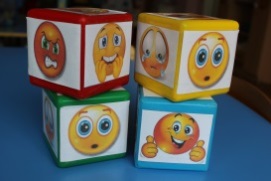 Ответы детей.Предлагают варианты транспортных средств.Двигаются в виртуальном автомобиле.Проявляют интерес к истории городов родной страны. Умеют анализировать и находить связь между названием города и именем человека.Узнают сказочных героев по силуэтам, зрительно соотнося  их со сказочными героями.Имеют представление о различных эмоциях, умеют различать и называть эти эмоции.Запомнили и называют сказочных героев.III. ПрактическийэтапТехнология практического опыта педагогаТехнология практического опыта педагогаТехнология практического опыта педагогаТехнология практического опыта педагогаЗвучит аудиозапись песни «Кострома» Ивана Купалы - Мы с вами оказались в городе с красивым названием – Кострома, который находится на берегу русской реки – Волги. В этом городе много построено для того, чтобы горожанам жилось хорошо. Давайте посмотрим и назовем достопримечательности этого города (музей ювелирных изделий, кукольный театр, драматический театр, заповедник).- Ребята, вам не кажется, что холодом повеяло? Может это подсказка нам с вами, какой сказочный герой родился в этом городе? - Конечно же, это Снегурочка, добрая и радостная девочка, которая всегда помогает Деду Морозу. Ребята, когда вы празднуете день своего рождения? А как вы думаете, когда у Снегурочки день рождения? День рождения у нее весной  – 7 апреля. А почему весной? Правильно, потому что мама у Снегурочки – Весна! И каждый год со всей России в этот день съезжаются сказочные друзья, которые водят хороводы, проводят разные конкурсы, веселятся, танцуют и играют.Вместе с воспитателем подходят к мольберту. Рассматривают фотографии и называют  достопримечательности города Кострома.Высказывают свои предположения. Варианты ответов детей.Проявляют интерес к городу Кострома.Знают день своего рождения.III. ПрактическийэтапТехнология практического опыта педагогаТехнология практического опыта педагогаТехнология практического опыта педагогаТехнология практического опыта педагога- Жители города Кострома славятся своим трудолюбием. И Снегурочка тоже трудолюбивая девочка. - Вспомните сказочных героев, которые отличаются трудолюбием? -  Кто из сказочных героев был ленивым? - Нам сейчас с вами предстоит расставить сказочных героев на лесенку. На самую верхнюю ступеньку вы поставите персонажа, который на ваш взгляд, был самым трудолюбивым, а на последнюю ступеньку – самого ленивого сказочного героя. - Как вы распределили сказочных героев на своих лесенках?- Вы все справились с заданием. А сейчас, ребята, пришла пора нам проститься с этим городом. Как он называется? А с каким сказочным героем мы простимся? Предположительно отвечают: Золушка, Крошечка-Хаврошечка,  Рукодельница, Емеля, Иванушка-дурачок,  Ленивица.Выполняют игровое задание и подводят его итог.Ответы детей.Различают понятия «трудолюбивый» и «ленивый» и умеют соотносить их со сказочными героями.Умеют объяснить, почему эти поставили персонажа на ту или иную ступеньку лесенки.IV. Рефлексивно– оценочныйэтап.Наше путешествие заканчивается, и нам пора возвращаться в наш родной город. - Напомните, как называется город, в котором мы с вами живем? - А как называется наша область? Почему её так назвали – Белгородская? - Нам с вами придется преодолеть расстояние в 845 км. Как Вы думаете, на чем мы сможем добраться до родного края? А из Костромы в Белгород есть прямой авиарейс. А до Строителя мы на чем можем доехать? - Вот мы и дома, в вашем любимом детском саду, хоть и много на свете красивых и сказочных мест, но любимее и роднее своего города ничего нет!- Вам понравилось наше путешествие? Вы не пожалели, что составили мне компанию?- В каких городах нашей страны мы сегодня побывали и каких сказочных героев повстречали? - Что вам показалось особенно интересным?- Как вы думаете, для какого сказочного героя город Строитель мог бы стать родным городом? - Сегодня мы успели побывать только в трёх городах, которые являются родным городом нашей большой страны для сказочных героев. Но если вы захотите еще узнать о городах и о сказочных героях, которые в них родились или живут, я дарю каждому из вас сказочную карту Россию, по которой мы с вами еще сможем попутешествовать, а если захотите, отправитесь в путешествие со своими мамами и папами.Отвечают на вопросы полным предложением.Предлагают варианты транспортных средств.Двигаются по группе на виртуальном транспорте.Активно участвуют в беседе.Высказывают свои предположения.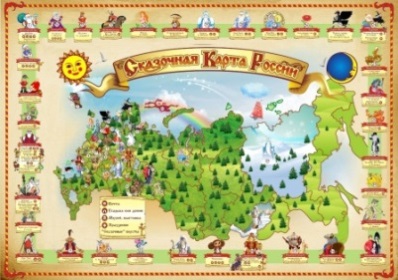 Знают название города, в котором живут и происхождение Белгородской области.Сформированы представления о городах нашей страны и о сказочных героях, живущих в этих городах.